06.04.2020г. Физика 10клТема:Электрический ток. Закон Ома для участка цепи. Виды соединения проводников.Правила Кирхгофа ознакомиться.Учебник: §§100-103; cтр.340 № А2; cтр.342 № 1;Электрический ток - упорядоченное движение заряженных частиц под действием сил электрического поля или сторонних сил.
За направление тока выбрано направление движения положительно заряженных частиц.
Электрический ток называют постоянным, если сила тока и его направление не меняются с течением времени.Пусть цилиндрический проводник имеет поперечное сечение площадью S. За положительное направление в проводнике примем направление слева направо. Заряд каждой частицы будем считать равным q0.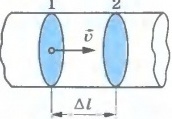 В объеме проводника, ограниченном поперечными сечениями 1 и 2 с расстоянием Δl между ними, содержится общий заряд q = q0nSΔl. Если частицы движутся слева направо со средней скоростью v, то за время Δt = Δl / v все частицы, заключенные в рассматриваемом объеме, пройдут через поперечное сечение 2. Поэтому сила тока равна: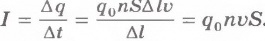 В СИ единицей силы тока является ампер (А). Эту единицу устанавливают на основе магнитного взаимодействия токов.Измеряют силу тока амперметрами. Принцип устройства этих приборов основан на магнитном действии тока.Скорость упорядоченного движения электронов в проводнике. Найдем скорость упорядоченного перемещения электронов в металлическом проводнике. Согласно формуле v = I /enS, где е - модуль заряда электрона. Пусть, например, сила тока I = 1 A, а площадь поперечного сечения проводника S = 10-6 м2. Модуль заряда электрона е = 1,6•10-19 Кл. Число электронов в 1 м3 меди равно числу атомов в этом объеме, так как один из валентных электронов каждого атома меди коллективизирован и является свободным. Это число есть n = 8,5•1028 м3. Следовательно,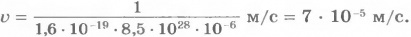 Очевидно, что скорость упорядоченного перемещения электронов очень мала.Основная количественная характеристика электрического тока - сила тока. Она определяется электрическим зарядом, переносимым через поперечное сечение проводника за единицу времени. Скорость заряженных частиц (электронов) в проводнике очень мала - около 0,1 мм/с.Условия существования постоянного электрического тока. Для существования постоянного электрического тока необходимо наличие свободных заряженных частиц и наличие источника тока, в котором осуществляется преобразование какого-либо вида энергии в энергию электрического поля.Источник тока - устройство, в котором осуществляется преобразование какого-либо вида энергии в энергию электрического поля. В источнике тока на заряженные частицы в замкнутой цепи действуют сторонние силы. Причины возникновения сторонних сил в различных источниках тока различны. Например, в аккумуляторах и гальванических элементах сторонние силы возникают благодаря протеканию химических реакций, в генераторах электростанций они возникают  при движении проводника в магнитном поле, в фотоэлементах - при действия света на электроны в металлах и полупроводниках.Закон Ома для участка цепи.Немецкий ученый Георг Ом в 1827 г. связал воедино три физические величины и вывел закон, который назвали его именем. Закон Ома для участка цепи гласит:Сила тока в участке цепи прямо пропорциональна напряжению на концах этого участка и обратно пропорциональна его сопротивлению.I=U/R,где I – сила тока, U – напряжение, R – сопротивление. Последовательное и параллельное соединение проводников. Электрическая цепь включает в себя источника тока и проводники (потребители, резисторы и др), которые могут соединятся  последовательно или параллельно.Смешанное соединение - комбинация  параллельного и последовательного  соединений.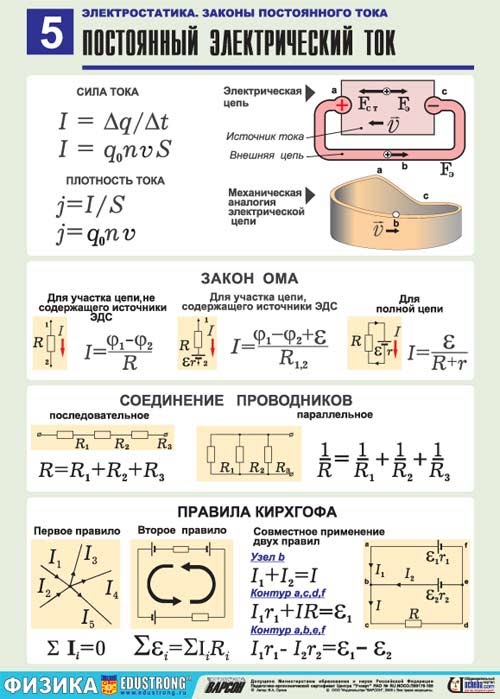 